AAquatic Resources Management Act 2016Portfolio:Minister for FisheriesAgency:Department of Primary Industries and Regional DevelopmentAquatic Resources Management Act 20162016/05329 Nov 2016s. 1 & 2: 29 Nov 2016 (see s. 2(a));Pt. 1 s. 3, 4, 5 & 8, Pt. 2, Pt. 3 Div. 1, Div. 2 s. 14(1) & (4), 15‑21, 23‑27 & Div. 3 s. 32‑40, Pt. 16 s. 253‑257: 2 May 2018 (see s. 2(b) & Gazette 1 May 2018 p. 1431);Act other than Pt. 1 s. 1‑5 & 8, Pt. 2, Pt. 3 Div. 1, Div. 2 s. 14(1) & (4), 15‑21, 23‑27 & Div. 3 s. 32‑40, Pt. 16 s. 253‑257: to be proclaimed (see s. 2(b))Aquatic Resources Legislation Amendment Act 2016 Pt. 22016/04029 Nov 2016Operative on commencement of the Aquatic Resources Management Act 2016 s. 263 (see s. 2(b))Port Kennedy Development Act 2017 s. 82017/00815 Sep 201727 Feb 2018 (see s. 2(b) & Gazette 27 Feb 2018 p. 531)Aquatic Resources Management Amendment Act 20212021/01424 Aug 2021s. 1 & 2: 24 Aug 2021 (see s. 2(a));Act other than s. 1 & 2: 25 Aug 2021 (see s. 2(b))Directors’ Liability Reform Act 2023 Pt. 3 Div. 52023/0094 Apr 2023Operative immediately after the Aquatic Resources Management Act 2016 s. 191 & 192 comes into operation (see s. 2(c)(ii))Planning and Development Amendment Act 2023 Pt. 8 Div. 32023/03411 Dec 202312 Dec 2023 (see s. 2(c))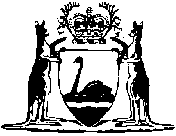 